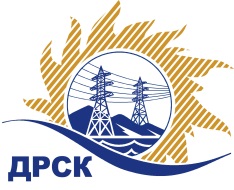 Акционерное Общество«Дальневосточная распределительная сетевая  компания»Протокол № 442/УКС -ВПЗаседания закупочной комиссии по запросу котировок в электронной форме «Мероприятия по строительству и реконструкции для технологического присоединения потребителей (в том числе ПИР) на территории СП «ЦЭС» для нужд филиала «ХЭС» с. Тополево, г. Вяземский», закупка 13316СПОСОБ И ПРЕДМЕТ ЗАКУПКИ: запрос котировок в электронной форме «Мероприятия по строительству и реконструкции для технологического присоединения потребителей (в том числе ПИР) на территории СП «ЦЭС» для нужд филиала «ХЭС» с. Тополево, г. Вяземский», закупка 13316.КОЛИЧЕСТВО ПОДАННЫХ ЗАЯВОК НА УЧАСТИЕ В ЗАКУПКЕ: 2 (две) заявки.ВОПРОСЫ, ВЫНОСИМЫЕ НА РАССМОТРЕНИЕ ЗАКУПОЧНОЙ КОМИССИИ: Об утверждении цен поступивших заявок УчастниковО признании заявок соответствующими условиям Документации о закупкеО ранжировке заявокО выборе победителя закупки.РЕШИЛИ:По вопросу № 1:Признать объем полученной информации достаточным для принятия решения.Принять к рассмотрению заявки следующих участников.По вопросу № 2:Признать заявки:По вопросу № 3:Утвердить ранжировку заявок:По вопросу № 4:Признать Победителем закупки Участника, занявшего 1 (первое) место в ранжировке по степени предпочтительности для Заказчика: ООО "АМУР - ЭП" ИНН/КПП 2724046821/272401001 ОГРН 1022701285914 с ценой заявки не более 6 659 805,24 руб. без учета НДССрок выполнения работ: с момента заключения договора до 15.09.2019Условия оплаты: оплата выполненных работ производится в течение 30 (тридцати) календарных дней с даты подписания актов выполненных работ, на основании выставленных Подрядчиком счетов. Окончательный расчет, за исключением обеспечительного платежа, если это предусмотрено условиями договора, Заказчик обязан произвести в течение 30 (тридцати) календарных дней с даты подписания Заказчиком акта приёмки законченного строительством объекта, по форме КС-11, утвержденной постановлением Госкомстата России от 30.10.1997 г. №71а, на основании выставленного Подрядчиком счета.Инициатору договора обеспечить подписание договора с Победителем не ранее чем через 10 (десять) календарных дней и не позднее 20 (двадцати) календарных дней после официального размещения итогового протокола по результатам закупки.Победителю закупки в срок не позднее 3 (трех) рабочих дней с даты официального размещения итогового протокола по результатам закупки обеспечить направление по адресу, указанному в Документации о закупке, информацию о цепочке собственников, включая бенефициаров (в том числе конечных), по форме и с приложением подтверждающих документов согласно Документации о закупке.Исп. Коротаева Т.В.(4162)397-205Благовещенск ЕИС № 31907835298«11» июня 2019 №п/пНаименование, адрес и ИНН Участника и/или его идентификационный номерДата и время регистрации заявкиООО "СКЭНЕРГО" ИНН/КПП 2723187668/272101001 ОГРН 116272406890215.05.2019 06:26ООО "АМУР - ЭП" ИНН/КПП 2724046821/272401001 ОГРН 102270128591416.05.2019 04:13№ п/пДата и время внесения изменений в заявкуНаименование участника закупкиЦена заявки на участие в закупке, руб. без НДС115.05.2019 06:26ООО "СКЭНЕРГО" ИНН/КПП 2723187668/272101001 ОГРН 11627240689026 700 000,00216.05.2019 04:13ООО "АМУР - ЭП" ИНН/КПП 2724046821/272401001 ОГРН 10227012859146 659 805,24№Наименование  Участника закупкиНаличие «желательных условий» в Протоколе разногласий по проекту Договора1ООО "СКЭНЕРГО" ИНН/КПП 2723187668/272101001 ОГРН 1162724068902нет разногласий2ООО "АМУР - ЭП" ИНН/КПП 2724046821/272401001 ОГРН 1022701285914нет разногласийМесто в ранжировкеНаименование участника закупкиДата и время регистрации заявкиЦена заявки на участие в закупке, руб. без учета НДСВозможность применения приоритета в соответствии с 925-ПП1 местоООО "АМУР - ЭП" ИНН/КПП 2724046821/272401001 ОГРН 102270128591416.05.2019 04:136 659 805,24нет2 местоООО "СКЭНЕРГО" ИНН/КПП 2723187668/272101001 ОГРН 116272406890215.05.2019 06:266 700 000,00нетСекретарь комиссии ______________________М.Г. Елисеева